Росатом отмечен наградой Мосволонтера за развитие добровольчества в МосквеКорпоративное волонтерское движение Росатома активно сотрудничает с внешними партнерскими организациями на постоянной основеГоскорпорация «Росатом» получила награду ресурсного центра добровольчества «Мосволонтер». Она получена с формулировкой «за вклад в развитие добровольческого движения в Москве и социально значимую общественную деятельность». Церемония награждения партнеров центра состоялась 21 мая на ВДНХ, памятный диплом из рук председателя Комитета общественных связей и молодежной политики города Москвы Екатерины Драгуновой получила директор Проектного офиса по внутренним коммуникациям и корпоративной социальной ответственности Росатома Анна Жигульская.Корпоративное волонтерское движение Росатома активно сотрудничает с внешними партнерскими организациями на постоянной основе, в том числе участвует в мероприятиях Мосволонтера. В 2023 году, в рамках ежегодного проекта центра «Время добра», команда Росатома приняла участие в субботниках и акциях по высадке деревьев, в акции по доставке обедов подопечным благотворительного фонда «Дари еду». Также она посетила Социальный дом «Ярославский», жители которого редко покидают пределы территории и нуждаются в позитивных эмоциях и общении. Волонтеры помогли в художественном оформлении ограждения Социального дома.К добровольческим инициативам активно присоединяются не только работники организаций атомной отрасли, но и члены их семей. Так, в сентябре работники акционерного общества «Атомэнергомаш» (управляющая компания машиностроительного дивизиона Росатома) вместе со своими детьми изготовили несколько десятков скворечников и написали более 40 картин для благотворительных фондов.Справка:Корпоративное волонтерство в Росатоме развивается на системной основе с 2018 года по пяти приоритетным направлениям: «Сохранение окружающей среды»; «Поддержка социально незащищенных слоев населения и ветеранов»; «Поддержка здорового образа жизни»; «Профориентация и наставничество»; «Интеллектуальное волонтерство». Госкорпорация оказывает содействие всем предприятиям, где добровольческую деятельность курируют координаторы движения, а также волонтеры-лидеры. В отрасли существует неформальное объединение «Волонтеры Росатома», к которому может присоединиться каждый сотрудник.Мосволонтер — крупнейший ресурсный центр добровольчества в России, созданный в 2014 году. Центр является подведомственным учреждением Комитета общественных связей и молодежной политики города Москвы. Мосволонтер объединяет активных горожан, НКО, государственные учреждения и бизнес для решения социальных задач города.Волонтерство и благотворительность играют важную роль в жизни российского общества. При поддержке Правительства РФ, региональных властей, крупных отечественных компаний реализуются десятки благотворительных проектов по самым разным направлениям. Акции в странах реализации проектов российских компаний позволяют укреплять двусторонние отношения. Росатом и его предприятия принимают активное участие в этой работе.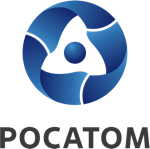 Медиацентр атомнойпромышленности
atommedia.onlineПресс-релиз22.05.24